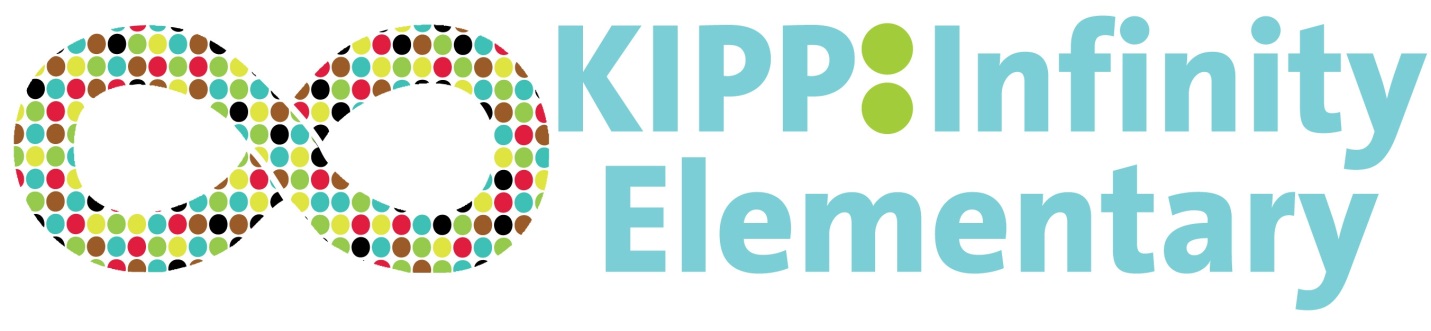 MANUAL PARA FAMILIAS Y ESTUDIANTES2015-2016KIPP Infinity Elementary School625 West 133rd Street, Room 261New York, NY 10027Tel: 212-991-2622Fax: 347-695-8065Email: KIES@kippnyc.org                                                          www.kippnyc.orgDirectoras:Stephanie AdamsLindsay DanonEstimadas familias,Bienvenido al equipo de amigos en KIPP Infinity Primaria! Este es nuestro sexto año, y como equipo de las familias, los estudiantes y el personal, seguimos para construir las bases para la educación y el carácter temprano juntos. Nos comprometemos a ayudar a nuestros niños a desarrollar el carácter necesario, habilidades académicas y hábitos necesarios para tener éxito en la escuela media, la secundaria, la universidad y el mundo más allá. Creemos que trabajando juntos, podemos ofrecer oportunidades que permitan a nuestros hijos a crecer hasta tener vidas felices, sanos y exitosos.Ya sea que nuestros alumnos de KIPP están en las aulas leyendo Una silla para mi madre, en el zoológico descubriendo las necesidades de los animales para vivir y sobrevivir, actuando en nuestro programa de invierno, o practicando sus valores UNITE, que verdaderamente encarnan lo que es ser un KIPPster. Practicamos la KIPP Filosofía: Sea agradable y trabajan duro. Debido a la enorme garra, el amor, la esperanza, la comunicación y el apoyo de sus profesores y familias, sabemos que nuestros alumnos de KIPP hará cosas asombrosas. Estamos muy entusiasmados con sus infinitas posibilidades, y comenzando la primera escuela primaria KIPP en Harlem es un paso hacia el logro de esas posibilidades. Estos son tiempos realmente emocionante, y estamos felices de que son parte de ella!Reconocemos que estos esfuerzos tienen tremenda disciplina y dedicación, que sólo se puede hacer con los esfuerzos conjuntos de las familias, el personal y los estudiantes. Porque valoramos la comunicación abierta y el acceso a la información, hemos preparado un manual con respecto a la estructura de la escuela, asistencia, horarios, la cultura y académicos, junto con otras piezas de información que creemos que encontrará útiles. Esperamos que este manual le servirá como un recurso útil para responder a cualquier pregunta que usted pueda tener. Por favor tenga a la mano para que pueda referirse a ella cuando sea necesario.Esperamos un año emocionante y positivo! Una vez más, la bienvenida a nuestro equipo y familia KIPP, que se llena con la promesa de la grandeza, entusiasmo, amor y dedicación. Por favor no dude en contactar con nosotros si tiene alguna pregunta, comentario o inquietud.Gracias por su fe y apoyo,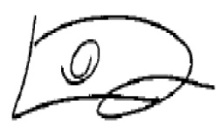 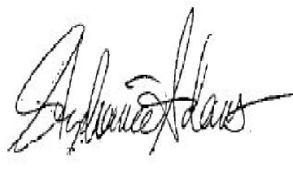 Stephanie Adams		    Lindsay Danon Co-Principal			     Co-Principal(917)-547-8725                              (917)-547-8674TABLA DE CONTENIDOSACERCA DE LA ESCUELAMisión de KIPPLa misión de KIPP Infinity Primaria es enseñarles a nuestros estudiantes a desarrollar las habilidades de carácter y académicas necesarias para tener éxito en la escuela secundaria y la universidad, para ser independiente, para tener éxito  y ser felices en un mundo competitivo, y también para construir un mañana mejor para ellos mismos como para todos nosotros. Historia de la escuela (“Nuestro comienzo”)Fundamos KIPP Infinity Primaria en el año 2010. Esta es la primera escuela primaria KIPP en Harlem, pero no somos la única escuela KIPP.En 2005, la escuela KIPP Infinity Middle School abrió en West Harlem sirve 45 estudiantes de quinto grado. Este año, la escuela KIPP Infinity Middle School servirá aproximadamente 350 estudiantes de quinto a octavo grado.KIPP Infinity Primaria es parte de KIPP NYC, que actualmente atiende a más de 4,600 estudiantes y ex-alumnos de cinco escuelas primarias, cinco escuelas medias y una escuela secundaria. Desde el principio, KIPP se ha enfocado en el desarrollo de habilidades académicas y de carácter. Desde el primer día, la clave de nuestro éxito ha sido el trabajo increíble del equipo de padres, estudiantes y maestros trabajando juntos. Valores de KIPP InfinityUnderstand (comprender)Never Give Up (no dejar de venser)Imagine (Imaginar)Take a Risk (cojer riesgo)                          	    Explore (explorer)Credo escolarSi hay un problema, buscamos una solución buena.Si hay una manera mejor, intentamos encontrarla.Si necesitamos ayuda, la pedimos.Si un compañero necesita ayuda, se la damos.Credo de KIPPEn KIPP, creemos. Creemos en la creación de vidas inspiradas  producidas por el deseo, la disciplina y la dedicación. No estamos asustados Por los desafíos de la realidad Pero creemos que podemos cambiar nuestro mundo Y nuestro lugar en él. Nosotros trabajamos, planificamos, creamos y soñamos.Nuestro talento, carácter e integridad Serán los instrumentos que necesitamos Para construir un mañana mejor. Creemos que podemos adoptar Este lugar, este momento, y las personas de aquí Y construir un lugar mejor, un momento mejor, Y un pueblo mejor. Como un equipo y una familia, Encontraremos una manera o haremos una manera. 						- Inspirado por el lema de la Escuela Providence St. MelCompromiso de KIPP a la excelenciaLas Promesas de los Maestros: Nos comprometemos plenamente a KIPP Infinity Primaria en las siguientes maneras:Haremos todo lo necesario para desarrollar el carácter y el conocimiento de nuestros estudiantes y prepararlos para tener éxito en la vida.Vamos a siempre enseñaremos en la mejor manera que sabemos y haremos cualquier cosa para que nuestros estudiantes aprendan.Siempre estaremos disponibles a los estudiantes, padres, y cualquier otro asunto que ellos tengan.Vamos a llegar a la escuela todos los días a las 7:40 por la mañana y permanecer en la escuela hasta 5:15 de la tarde el lunes a viernes.Le enseñaremos una escuela el sábado de cada mes.Vamos a vivir y enseñar los valores UNITE todos los días.     Entendemos que si estos compromisos no se cumplen, vamos a recibir las consecuencias, incluida la posible terminación.	Las Promesas de los Padres/Familias o Guardianes: Nos comprometemos plenamente a KIPP Infinity Primaria en las siguientes maneras:Vamos a hacer todo lo que sea para que nuestro hijo/a aprenda y realiza las metas académicas y el carácter, como parte de la misión de Infinity.Seremos responsables por las acciones de nuestro hijo/a, y vamos a ponernos a disposición de nuestros hijos y la escuela, según sea necesario. Asistiremos escuela de sábado con nuestro hijo/a una vez al mes, empezando en Septiembre de 9:00AM a 11:00AM.   Si no podemos asistir, aseguremos que un miembro de la familia que tenga 18 años de edad o mas asistirá con su hijo/a.Vamos a leer y revisar cuidadosamente todos los documentos cada noche de su hijo/a trae a casa, incluyendo la tarea.Siempre llame al maestro cuando hay problemas con la tarea.Aseguremos que nuestro hijo/a llega a la escuela a tiempo a las 8:00 por la mañana (lunes a viernes) y recojamos a nuestro hijo/a de la escuela a tiempo al fin de día (4:00 de la tarde el lunes, martes, jueves y viernes) y 1:30 de la tarde los miércoles.Nos aseguraremos de que nuestro hijo asista todos los días del año escolar extendido, que entendemos comenzará el 17 de agosto. Vamos a programar todas nuestras vacaciones familiares y las visitas al médico fuera de las horas escolares durante el el año escolar incluyendo todas las escuelas de los sábados y el año escolar extendido.Vamos a asistir a las representaciones que se ofrece la clase de nuestro hijo.Se le notificará a la escuela a más tardar al comienzo del día escolar si nuestro hijo no va a estar en la escuela.Vamos a permitir a nuestros niños para ir de viajes de campo.Aseguremos que nuestro hijo/a siga el código de vestir de la escuela KIPP Infinity Primaria cada día. Reforcemos los valores de UNITE en la casa.Entiendo que si estos compromisos no se cumplen, vamos a recibir las consecuencias, incluyendo la pérdida de privilegios para mi hijo y la posible supresión de mi hijo de la escuela.Las Promesas de los Estudiantes: Nos comprometemos plenamente a KIPP Infinity Primaria en las siguientes maneras:Yo lo entienda mis compañeros, profesores, familia, comunidad y el mundo a mí alrededor. EntenderNunca se dé por vencido. Voy a usar mi imaginación. ImaginarVoy a asumir riesgos todos los días. Tomar un riesgoVoy a explorar nuevas ideas y el mundo a mí alrededor. ExplorarVoy a ser bueno y trabajar duro todos los días.Voy a completar toda mi tarea cada noche y llamar a mis maestros si tengo un problema.Voy a decir la verdad y aceptar la responsabilidad por mis acciones si cometo un error.Siempre siga las instrucciones de mis maestros y otros adultos en KIPP.Llegaré a KIPP todos los días a las 7:40 de la mañana (de lunes a viernes) y permanecer en la escuela hasta las (4:00 PM, lunes, martes, jueves y viernes) y 1:30 PM los miércoles. El fallar de seguir estas promesas puede resultar en que  perderá varios privilegios de KIPP y puede resultar en que se expulsara de KIPP.ALGUNAS COSAS QUE TODOS LOS KIPPSTERS APRENDERÁN DURANTE LA SEMANA 1Nosotros nos comprometemos a reforzar los estándares comunes de carácter y funcionamiento académico para crear un sentido de un equipo y una familia. Creemos que estas ideas sirven como una  gran fundación que se cargará más allá de los años en KIPP. Durante la primera semana de escuela de verano, cada KIPPster aprenderá varias canciones, refranes y acrónimos que reafirmarán nuestra misión.  Nosotros nos referimos a todo esto constantemente durante su tiempo en KIPP.  Por favor revisen y reafirmen los estándares con su hijo adentro de la escuela y también fuera de la escuela. I - ¡¡¡Ser amable, trabajar duro!!!	II- ¡¡¡Somos un EQUIPO Y UNA FAMILIA!!!III - "Esta es la sala que tiene los niños que quieren aprender a leer más libros para construir un futuro mejor."IV- ¡¡¡No hay atajos!!!V - SSLANT (Smile (sonríe), Sit Up (siéntate bien), Listen (escucha), Ask and Answer Questions (hacer y responder a preguntas), Nod your head (decir que sí con la cabeza), Track the Speaker (seguir el orador)VI - PETSY’s (PLEASE (por favor), EXCUSE ME (con permiso), THANK YOU (gracias), SORRY (perdón), YOU’RE WELCOME (de nada)) Las expectativas no negociable para estudiantes de KIPP Infinity Todos los alumnos de KIPP reciben expectativas no negociables generales. Por favor reforzar estos con su hijo.La adhesión al Compromiso de KIPP a la excelenciaLa adhesión a la KIPP Credo KIPP camisas siguen metidos en todo momentoEstar pendiente a la tarea y presente en todo momento durante la clase. Si bien cualquier persona hablando, los estudiantes deben de mirar a esa persona (ver arriba).Alumnos de KIPP deben completar la tarea diaria en la medida de sus capacidades. Cada familia y niño tiene los números de teléfono de los maestros. Por favor, llegar con cualquier pregunta.Los estudiantes y las familias deben leer juntos todas las noches por 20 minutos.Responder adecuadamente a todas las preguntas. Tono, reacciones, y las acciones no verbales son importantes.Caminar tranquilamente y ordenada mientras que dentro de cualquier edificio.Hay que mantener la integridad de hacer lo correcto sin ser dicho. Alumnos de KIPP son alumnos de KIPP dentro y fuera de la escuela. Nuestras acciones una vez que salen del edificio importa tanto como lo hacen en el interior del edificio de la escuelaInformación del personalHORARIOHORARIO DEL DÍA ESCOLARA partir 08 de septiembre, todos los estudiantes comenzarán la escuela a las 8:00 am y se mantendrá hasta que las clases son despedidos a las 4:00 pm, lunes, martes, jueves, viernes y algunos sábados 9:00-11:00. Miércoles despido será a las 1:30 pm.Abajo hay un ejemplo del horario diario de su hijo.Calendario escolar	Fechas de comienzo/finalLa Escuela de verano es un tiempo crítico en adelantar el trabajo del año escolar que viene y como resultado todos los estudiantes de KIPP Infinity tienen que asistir a la escuela durante el verano. La Escuela de verano comenzará para todos los alumnos el 17 de agosto y terminará el 28 de agosto, y las sesiones son de las 8:00 –  12:00.  Este año, la escuela comenzará de nuevo el martes, 8 de septiembre de 2015. El último día para estudiantes será el viernes, 24 de junio de 2016.Vacaciones/Días festivosCon pocas excepciones, KIPP Infinity seguirá el mismo horario de fiestas como el Departamento de Educación de la Cuidad de Nueva York (vea el calendario para todos los detalles).  Escuela de sábadoLos sábados apropiada, se espera que todos los estudiantes de KIPP Infinity asistir a la escuela los sábados de 9:00-11:00 con un padre / tutor o un hermano mayor de 18. Los estudiantes no tienen que usar uniformes escolares los sábados. Sábado La escuela es una oportunidad para que las familias y los estudiantes se unan a las actividades relacionadas con la escuela, eventos y talleres. Se fomenta un sentido de comunidad entre las familias en un grado.Cierres de la escuelaSi las escuelas públicas de la Ciudad de Nueva York se cierran debido a mal tiempo KIPP Infinity se cierra. Escuchen la radio (por ejemplo las noticias de 1010 WINS) o la televisión para el anuncio de cierres/demoras de la Escuelas Públicas de NYC. O, miren el sitio web del Departamento de Educación en (http://schools.nyc.gov). Una vez que el día escolar ha comenzado, la escuela no se cancelará temprano debido a las condiciones climáticas. Los padres deben sentirse libres para recoger a sus hijos temprano en el caso de condiciones meteorológicas serias.ASISTENCIALos alumnos de KIPP Infinity deben llegar a  las 8:00 el lunes a viernes, y quedarse en la escuela hasta las 4:00 p.m. (1:30 los miércoles). Los sábados apropiados, la escuela comenzará a las 9:00 y terminará a las 11:00. Las horas de agosto también reflejarán un día escolar más corto, pero son una parte del año escolar regular y la asistencia es obligatoria. Se contarán las ausencias o tardanzas.En el Compromiso a la excelencia afirma: Asistencia–Nos aseguraremos de que nuestro hijo vaya a la escuela todos los días. Programaremos citas con el médico, vacaciones, etc. para los días cuando la escuela no está en sesión.  Puntualidad–Nos aseguraremos de que nuestro hijo llegue a la escuela todos los días a tiempo a las 8:00. Nos  aseguraremos  de  recoger  a  nuestro  hijo inmediatamente  al  final  del  día  escolar (a las 4:00 p.m. lunes, martes, jueves y viernes y a la 1:30 p.m. los miércoles)].  AusenciasTodas las ausencias - "excusadas" y "sin excusa" - se consideran ausencias. Se espera que las familias aseguren de que su hijo esté en la escuela.  Si su hijo va a perder la escuela: Llame sus maestros y/o sra. Canela en cuanto antes. Política de Apoyo para Ausencias Todas las ausencias y tardanzas se notan en el reporte de calificación. Los estudiantes son responsables de todos los trabajos perdidos. Los estudiantes y familias deben encontrar una manera de completar todos los trabajos y tareas perdidas. Puesto que la ausencia de clase afecta el logro académico, las ausencias repetidas se pueden reflejar en las calificaciones del estudiante.En KIPP Infinity nos enorgullecemos en tener una colaboración entre padres, maestros y personal para proveer la mejor educación posible para nuestros hijos. Estamos comprometidos a proveerles a las familias una comunicación abierta y clara sobre nuestras reglas y expectativas. Por favor, consulte la tabla siguiente para los pasos de acción para asegurar que nos estamos comunicando y trabajando juntos en la asistencia de su hijo.Notas importantes sobre la asistencia ASISTENCIA - RECOMPENSASHay muchas recompensas para venir a la escuela a tiempo, todos los días. Hemos encontrado que la mayoría de los estudiantes que son puntuales y constantemente presente para la escuela cada día un mejor desempeño en muchos marcadores académicos. Los estudiantes que hacen un hábito de venir a la escuela a tiempo, cada día a desarrollar las habilidades clave que son esenciales para tener éxito en el mundo como un adulto.Además de las recompensas naturales que vienen con alta asistencia, puede haber viajes especiales que pueden ocurrir durante el año para aquellos estudiantes que tienen cero ausencias injustificadas y dos o menos tardanzas y / o salidas temprano por trimestre. Estos viajes incluyen visitas a parques, teatros y espectáculos, restaurantes, eventos deportivos y lugares famosos de la ciudad de Nueva York.Llegadas tardeLlegar a tiempo.  Llegar a la escuela a tiempo es clave para el éxito académico de su hijo – en la escuela y en la vida. Nuestras puertas abren a las 7:40 cada mañana. Los estudiantes deben llegar entre las 7:40 y las 8:00. Los estudiantes que llegan aun 1 minuto después de las 8:00 se consideran como tardes. Si sabe que su estudiante llegará tarde, por favor llame a su maestro/a.Los estudiantes que llegan crónicamente tarde se enfrentarán a las siguientes consecuencias:Como es el caso de ausencias de los estudiantes, si se observa un preocupante patrón de tardanzas, el director se reserva el derecho de acelerar ciertas acciones y consecuencias. Por ejemplo, si un estudiante tiene 12 días de tardanza en días seguidos, una reunión de padres puede convocarse para resolver la situación. Si un estudiante llega tarde durante varios días consecutivos sin comunicación por parte de los padres, la escuela puede conducir una visita a la casa u otra investigación. ACS puede contactarse si el Director determina que hay motivo de preocupación.Salida tempranaLos padres deben firmar para que un estudiante salga temprano en la oficina principal para cualquier salida temprana. En KIPP NYC, una salida temprana constituye cualquier recogida antes de la hora oficial de salida de la escuela. Un niño será despedido temprano sólo para un padre o un adulto debidamente autorizado e identificado. Se requiere una carta de usted que autorice a otro adulto para recoger a su hijo, si no haya enumerado anteriormente que dicho adulto sea un adulto autorizado. Una salida temprana cuenta como una tardanza. Por favor, no pida recoger a los estudiantes dentro de 20 minutos del tiempo regular de salida.POLÍTICAS ACADÉMICASExpectativas académicas Horario del sistema de trimestres y fechas clavesEl sistema de calificaciones para reportes de calificación es lo siguiente:A continuación se presentan posibles evaluaciones que se utilizan para medir el progreso académicoExámenes (pruebas semanales/cuestionarios, pruebas de unidad)Respuestas escritasRespuestas extendidas (laboratorios, ensayos)Presentaciones orales (informes orales, discursos)Trabajo en grupo/ProyectosTrabajo en claseTareaEvaluaciones interinas/Práctica para los exámenes del estadoAutoevaluación del estudiante Revisiones por compañerosConferenciasRevistas/Diarios de aprendizajeLlegar a las metas de lecturaPortafoliosObservaciones informales (reflejadas en alguna forma de documentación por el maestro)Observación formal (utilizando la lista de criterios)Sistema de CalificaciónKIPP Infinity distribuye reportes de calificación sobre una base trimestral. Los reportes de calificación estarán directamente vinculados a los estándares de KIPP Infinity La escala de calificación se basa en el dominio del estudiante del estándar de contenido. Conferencias entre familias y maestros se llevarán a cabo para cada reporte de calificación. Los informes de progreso se proporcionarán a los padres en el punto medio de cada trimestre para actualizarlos sobre el progreso académico de su hijo. Los reportes de calificación proporcionan una visión detallada del rendimiento académico de un estudiante basado en tareas y evaluaciones administradas en un período determinado.TareaUna parte clave del programa académico de la escuela KIPP Infinity es la tarea que cada KIPPster recibirá todas las noches. La tarea debe ser completada  la noche antes de su fecha de entrega. A los estudiantes no se les permitirá completar la tarea durante el desayuno a menos que reciba permiso explícito por su maestro. Ningún estudiante está exento de cualquier asignación sin el permiso de su maestro antes de la fecha de entrega. Si un estudiante descubre que él/ella no será capaz de completar una tarea, él/ella debe ponerse en contacto con el maestro por teléfono a más tardar en la noche antes de su fecha de entrega. Si el estudiante no puede ponerse en contacto con su maestro por alguna razón, deben traer una nota por escrito de sus padres/tutores.Puntos claves de tareaHay muchos puntos que revisamos con los estudiantes. A continuación se presentan los mensajes constantes que les enviamos a nuestros KIPPsters mientras reforzamos la importancia de la tarea. Por favor revise con su hijo y siga reforzando la finalización exacta, completa y puntual de la tarea. Como siempre los estudiantes pueden llamar a los maestros con preguntas de la tarea.Porque estamos comprometidos con nuestra misión de preparar a nuestros estudiantes para la escuela secundaria, la universidad y el mundo más allá, enfatizamos enérgicamente la terminación exacta y completa de las tareas. La tarea ayuda a los estudiantes a desarrollar la tenacidad, control de sí mismo, deseo, disciplina y dedicación- todos los cuales son herramientas importantes para el éxito.Cada noche, los estudiantes volverán a casa con su carpeta de tarea. Hay una sección que dice “Stays at Home” ("Se queda en casa"). Es trabajo ya  calificacado para que usted pueda ver o  avisos importantes que la escuela  envia a casa. Usted verá otra sección de la carpeta que dice “Return to School” (“Devolver a la escuela "). Esta es la tarea que debe ser completada esa noche y enviada de vuelta a la escuela en esta carpeta.Nuestros hijos todavía están desarrollando sus habilidades de tareas y de trabajo; van a necesitar su ayuda en casa. A veces, muchas de las tareas requerirá que complete con su hijo. Por favor, llegar a la maestra si necesita más aclaraciones.Tarea completa y esfuerzo se registra en Powerschool, que se utiliza para determinar las calificaciones en cada clase.A. TRABAJO PERDIDA EN DÍAS CUANDO ESTUDIANTE ESTA AUSENTESe espera que los estudiantes que están ausentes para completar el trabajo en clase y las tareas cuando regresen a la escuela. Todo perdido, obra incompleta o incorrecta debe ser completado. Es la responsabilidad del estudiante y los padres del que consultar con cada uno de sus / sus maestros para asegurarse de que s / él es consciente de todas las tareas. El tiempo general permitirá completar este trabajo será el número de días que el estudiante estuvo ausente. Por ejemplo, si un alumno estuvo ausente por un día, a continuación, s / él tendrá un día para compensar cualquier pérdida de trabajo.Tardío, o asignaciones que faltan incompletas (por razones injustificadas que no sean las ausencias) se deben hacer por el día siguiente.B. FIRMA DE LOS PADRES EN PRUEBASLos padres deben firmar todos los exámenes y tareas graduadas, que incluye reflexiones diarias. Reflexiones diarias llegan a casa con el estudiante todos los días y deben ser firmados y enviados de regreso a la escuela. Esto nos ayudará a comunicar cómo su hijo está haciendo en trabajar duro y ser amable.PromociónLos estudiantes de KIPP Infinity serán promovidos o reprobados a base de la recomendación de los maestros de sus clases y también a base de la consulta del equipo de su nivel de grado y el director. Esta recomendación se basará en los siguientes criterios: Los datos de la evaluación formativaLos datos de la evaluación sumativaAsistenciaTrabajo en claseCaracterísticas sociales/desarrolloOtros datos pertinentesSe recomienda la reprobación del estudiante cuando se la considera en el mejor interés del estudiante. La reprobación puede ser considerada en cualquier nivel de grado. La decisión de rebrobar debe basarse en datos suficientes reunidos por el tiempo con la intención de colocar al niño en el nivel de grado y programa educativo donde él o ella a fin de cuentas será más exitoso/a.Los estudiantes que califican para la educación especial también recibirán la consideración sobre una base caso por caso, de una manera consistente con el Plan de Educación Individualizado  (IEP, por sus siglas en inglés).Los estudiantes pueden ser reprobados en su grado al final del año para cualquier o una combinación de los siguientes factores:El incumplimiento de los estándares académicos de preparación para el siguiente grado: [ejemplo: Los estudiantes que reprueban (que ganan por debajo del 70%) una materia esencial (lectura, escritura, matemáticas, estudios sociales, ciencias) pueden ser reprobados. Los estudiantes que reprueban los exámenes estandarizados de lectura o de matemáticas al final del año pueden ser reprobados también.]El incumplimiento de las normas adecuadas de asistencia y tardanza: [ejemplo: Los estudiantes que faltan más de 10 días de la escuela pueden ser reprobados. (Tenga en cuenta que cada 3 tardanzas cuenta como ausencia de un día.)]El incumplimiento de las normas de comportamiento de preparación para el siguiente nivel de grado: [ejemplo: Los estudiantes cuyo comportamiento no haya mostrado un crecimiento o mejoria adecuada, o que no estén a un nivel suficiente, pueden ser reprobados.]Integridad académicaCódigo de honorCodigo de honorEsperamos que todos los estudiantes de KIPP Infinity se adhieran a los más altos estándares de integridad académica. Cada estudiante producirá su propio trabajo académico y no tendrá ni recibirá ni dará asistencia sin permiso previo del maestro.Deshonestidad académica: Hacer trampas y plagiarDeshonestidad académica: Hacer trampas y PlagiarPara estar preparado académicamente para la universidad hay que ser capaz de realizar trabajos sin hacer trampas, plagiar o copiar el trabajo de otra persona. Al utilizar fuentes de trabajos y proyectos, los estudiantes deben utilizar correctamente las citas que dan crédito al origen apropiado de información. Además, un estudiante no puede ayudar indebidamente a otro estudiante en una tarea/prueba o permitir que otro estudiante copie su trabajo. Los estudiantes que violen esta política estarán sujetos a consecuencias consistentes con la política de suspensión y disciplina de KIPP NYC.Las consecuencias para la deshonestidad académica pueden incluir los siguientes:1a infracciónNo crédito o un cero se dará en la prueba, ensayo o proyecto.El estudiante tendrá que completar la tarea o volver a tomar el examen.Trabajo adicional puede ser asignado por el maestro.Detención de 2 horas será asignada después de la escuela.Padre/Tutor notificado sobre la deshonestidad académica.2a infracciónNo crédito o un cero se dará en la prueba, ensayo o proyecto.El estudiante tendrá que completar la tarea o volver a tomar el examen.Trabajo adicional puede ser asignado por el maestro.Se le asignará suspensión durante la escuela.Reunión del padre/tutor será programada con el Decano/Director de Estudios.Posible retirada de Actividades Extracurriculares/Eventos especiales/Actividad de bloque o equipo deportivo de KIPP por un período de tiempo.3a infracciónSerá asignada la suspensión fuera de la escuela.Eliminación de Extracurriculares/Eventos especiales/Actividad de bloque o equipo deportivo de KIPP para el resto del trimestre/temporada.Reunión del padre/tutor será programada con el Director.La infracción se anotará en el expediente permanente del estudiante y las universidades serán notificadas.4a infracciónAudiencia con el superintendente.POLÍTICAS AL NIVEL ESCOLARTeléfonos celularesEntendemos que algunas familias pueden optar por proporcionar a sus hijos con los teléfonos celulares a base de las preocupaciones sobre seguridad o conveniencia. Sin embargo, es la política de KIPP NYC que los estudiantes guarden sus teléfonos celulares y otros dispositivos electrónicos fuera de la vista durante el día escolar.Los estudiantes no pueden usar sus teléfonos celulares durante el día escolar. Si un miembro del personal de la escuela ve u oye el teléfono celular de un estudiante, incluso si no está en uso, será confiscado inmediatamente. KIPP Infinity tiene el derecho de confiscar todos los teléfonos de los estudiantes al comienzo del día y guardarlos en un lugar seguro hasta el final del día.La escuela puede devolver el teléfono a la hora del despido por la primera infracción, pero múltiples violaciones de esta política pueden requerir que un padre/tutor venga a la escuela para recogerlo. KIPP Infinity no se hace responsable por la pérdida, robo o daño de los teléfonos celulares confiscados como resultado de una violación de esta política.InscripciónCada año, a partir de la primera semana de enero, KIPP Infinity comenzará a aceptar solicitudes para nuestros kindergarten-cuarto grados para el año siguiente. Preferencia de admisiones se concederá a los hermanos, y los estudiantes que reciben almuerzo gratis o a precio reducido que viven en el Distrito 5 y Distrito 6 como una 2a prioridad. La lotería se llevará a cabo la primera semana de abril.Documentos que la escuela necesitaAl inscribirse en KIPP Infinity , los siguientes documentos deben ser presentados para cada estudiante a sra. Canela:Formulario de inscripciónFormulario de emergencia (dado dos veces al año – actualizarlo si se muda)Formas de almuerzoCopia del Acta de nacimientoComprobante de domicilio (copia de una cuenta del teléfono, cuenta de la luz, contrato de arrendamiento, cuenta del gas, etc)Registros de inmunización /Registros de saludIEP (Plan de educación individualizada)/Acomodaciones 504 (si procede)Encuesta de idioma de casa (Home Language Survey) (si procede)	Servicios de alimentosCostosTodas las familias deben completar un formulario federal de almuerzo gratis/a precio reducido en septiembre. Las familias que califiquen recibirán almuerzo gratis/a precio reducido. El precio total es $1.50 y está sujeto a cambios cuando cambian las políticas del Departamento de Educación de la Ciudad de Nueva York.ComidasEl desayuno es opcional cada mañana de lunes – viernes para todos los estudiantes. El desayuno se servirá entre 7:40-8:00.El almuerzo se proporcionará de lunes – viernes para todos los estudiantes. Se anima a las familias a enviar un almuerzo en bolsa, si su niño elige con frecuencia no comer el almuerzo escolar ofrecido. La escuela no será capaz de asumir la responsabilidad de refrigerar o calentar la comida traída de casa.En términos de otros alimentos/bebidas que se permiten en la escuela, los estudiantes son animados para traer agua, jugo de 100%, frutas y bocadillos saludables. No se permite cualquier opción de alimento o bebida poco saludable (es decir, galletas, café, chocolate caliente, donas, refrescos, bebidas que no son jugo de 100%, etc.).Por último, por favor informe a la escuela si su hijo tiene alguna alergia alimentaria. También le pedimos que informe a la escuela si su hijo no comerá el desayuno escolar y/o el almuerzo en una base regular.TransporteCreemos que "nuestros hijos son siempre nuestros" y tomamos en serio su seguridad, incluso cuando no están en el edificio de la escuela. Se espera que los KIPPsters cumplan con altas expectativas, incluso cuando sus familias y maestros no están presentes. Agradecemos su apoyo en reconocer que el autobús y el metro son momentos importantes en que pensar acerca de la seguridad. En el caso de que existan problemas de seguridad con los estudiantes que viajan hacia o desde la escuela, vamos a considerar las acciones necesarias para mantener a nuestros niños seguros. En algunos casos, podemos pedir a las familias que recojan o dejen a sus hijos en momentos concretos. Entendemos que esta decisión podría crear dificultades para los viajes para usted; sin embargo, necesitamos que cada estudiante cumpla con las expectativas de comportamiento por su propia seguridad, así como la seguridad de todos los demás. Las acciones disciplinarias pueden ocurrir a pesar de que los estudiantes no estén en la propiedad de la escuela.Los estudiantes que viven a más de ½ milla de distancia de la escuela, pero menos de 1 milla, pueden recibir una tarjeta de metro (Metro Card) de tarifa reducida para el transporte público. Los estudiantes que viven a más de 1 milla de la escuela pueden recibir una tarjeta de metro de tarifa completa para el transporte público. Es la responsabilidad de cada estudiante de guardar su tarjeta demetro. Los estudiantes recibirán una tarjeta de metro el viernes antes de la Escuela de sábado.Se espera que padres recojan o hagan arreglos especiales para los estudiantes que se queden después de la escuela para Reflexión/Academia de Trabajar Duro (Reflection/Work Hard Academy, en inglés), tutoría o actividades especiales.Los padres deben proporcionar información de contacto de todas las personas autorizadas para recoger a sus hijos. Si la persona que recoja al niño (a) no es el padre/tutor legal del niño, debe tener: a) permiso escrito explícito para recoger al niño y b) 18 años de edad o más. Por favor hable con la escuela si tiene alguna preocupación.Llegada y DespidoLlegadaLos estudiantes y familias deben quedarse fuera del edificio hasta las 8:00. Los estudiantes deben llegar entre las 7:40 y las 8:00 Todos los estudiantes entrarán en la escuela por las puertas de patio. A los estudiantes que llegan después de las 8:01 se les consideran tardes. Al entrar en el edificio, los padres tienen que firmar con la seguridad escolar (necesita identificación adecuada) en el escritorio de la seguridad y traer a su hijo al segundo piso.DespidoLos lunes a martes y jueves a viernes, las familias son responsables de recoger a estudiantes puntualmente a las 4:00. Los miércoles, el día escolar termina a la 1:30 p.m. A todos los estudiantes se les despedirán por el patio. Quince minutos después del despido, a los estudiantes restantes se les llevarán a la sala de recogida tarde. Es la responsabilidad del padre/tutor para asegurar una recogida puntual de su hija/o de la escuela. Las recogidas tardes no son aceptables. Los maestros del aula contactarán con las familias de los estudiantes que se recogen tarde. A ningún estudiante se le permitirá salir de la escuela sin un adulto autorizado a recogerlo regularmente (basado en nombres de recogida autorizados que se enumeran en la ficha de inscripción). Si la persona que recoge al niño no es el padre/tutor legal del niño, debe (a) dar la autorización por escrito a recoger al niño y (b) tener 18 años o más. Por favor hable con sra. Adams o Sra. Danon si hay alguna preocupación.Si su hijo se queda en la escuela por más de una hora después de la hora de salida en cualquier día de la escuela, la escuela KIPP Infinity se reserva el derecho de tomar las siguientes acciones, según nuestro criterio:Por política del Departamento de Educación de Nueva York, un miembro de nuestro personal puede llamar al Departamento de Policía de Nueva York y pedir a un oficial para escoltar a su hijo a la comisaría. Su hijo se quedará entonces en la comisaría hasta que lo recoja.Informaremos a ACS sobre la tardanza crónica.Lecciones de campoLas lecciones de campo son una de las muchas maneras en que ambos podemos proporcionar a los estudiantes con nuevas experiencias de aprendizaje y recompensar a los estudiantes que están haciendo bien las cosas. Los alumnos deben obtener lecciones de campo a través de la excelente asistencia, esfuerzo, tarea completada y comportamiento. Aunque algunas lecciones de campo son experimentales y están abiertas a todos los KIPPsters que demuestran los niveles adecuados de comportamiento seguro, lecciones de campo ganadas pueden ser retiradas de los estudiantes que no se las ganan basado en la asistencia, esfuerzo, tarea y comportamiento. De lo contrario, se requerirá asistencia al viaje.Lecciones locales de campoA ningún niño se le permitirá salir de la escuela para una lección de campo si no tienen permiso por escrito. Por favor, firme todos los formularios de permiso de manera puntual. Los maestros dejarán a su hijo, bajo supervisión de un adulto, en la escuela si no se ha recibido la autorización por escrito, si el niño no ha cumplido con los requisitos exigidos por el profesor, o si el niño está o ha demostrado recientemente comportamiento inseguro. AcompañantesDamos la bienvenida a padres acompañantes en nuestras lecciones de campo durante todo el año. Por favor deje saber al maestro de su hijo si usted está dispuesto y capaz de acompañar a un viaje en particular. Vamos a acomodar a los voluntarios por orden de petición. Se les dará preferencia a las familias cuyos hijos tienen el menor número de ausencias. Código de vestimentaUniformePedidos CamisetasParte del uniforme KIPP Infinity es que todos los estudiantes deben usar una camisa KIPP. Utilice el formulario de pedido Camisa para comprar cualquier camiseta KIPP que le gustaría. Los pedidos se pueden colocar dos veces al año para que los padres piden más camisas. Por favor, vea la Sra Canela para formularios de pedido. Por favor, consulte la política de código de vestimenta de los estudiantes, a continuación, para obtener información adicional.Política del código de vestimentaLos estudiantes deben usar una camisa KIPP todos los días. Las camisas deben ser plenamente visibles en todo momento dentro del edificio. Camisas de manga larga de KIPP, sudaderas, chaquetas y chalecos están disponibles para el tiempo más frío. Todas las camisetas deben ser metidas en los pantalones en y usadas adecuadamente.Todos los pantalones deben caber alrededor de la cintura, o los estudiantes deben usar el cinturón de todos los días. (Cinturones deben ser de tamaño adecuado y la naturaleza, es decir: no hay imágenes o símbolos de gran cara que pueden suponer una distracción). Se requiere que todos estudiantes de cuarto grado de llevar un cinturón. Se requieren los estudiantes llevar pantalónes de azul marino. NO pueden usar jeans o pantalones de chándal. Pantalones cortos se pueden usar durante los meses de verano.Las niñas no pueden usar faldas que son inadecuadamente cortas (más de 3 pulgadas por encima del centro de la rodilla) o que tienen rajas inapropiadamente largas (por encima de sus rodillas). Ellas tienen la opción de usar pantalones cortos debajo de sus faldas mientras estamos sentados en la alfombra mucho. Los estudiantes no pueden usar sombreros, gorras, “do-rags” u otros tocados en la escuela (excepto en el caso de una   observancia religiosa). Por razones de seguridad la siguiente joyería no se permitirá en KIPP: collares, cadenas, gargantillas, múltiples anillos de dedo y aretes que cuelgan. Los aretes no deben colgar del lóbulo de la oreja (es decir se permiten los aretes que no cuelgan). A los niños no se les permite usar aretes en cualquier momento. A los estudiantes se les permite usar una pulsera y un anillo ​​en la escuela. Los collares de naturaleza religiosa pueden usarse, pero deben permanecer escondidos  en todo momento. Los estudiantes no pueden usar maquillaje, los lentes de contacto y el pelo con color o varios colores. (Los estudiantes pueden usar protector labial, como Vaseline, Chapstick, etc, para hidratar los labios. Como con cualquier artículo, estos pueden ser quitados por el uso inapropiado y excesivo). Los estudiantes deben usar zapatillas de deporte a la escuela todos los días. Zapatillas de deporte no deben tienen ruedas o las luces, ya que son una distracción e inseguro. Los estudiantes no pueden usar zapatos que muestran sus dedos del pie o los talones. Recomendamos zapatos de velcro para los estudiantes que aún no han aprendido a atar los cordones. Los estudiantes no pueden usar zapatos que muestran sus dedos del pie o los talones.Kinder y primer grado deben tener una cambia de ropa uniforme extra en la escuela (camisa de KIPP, pantalón, calcetines y ropa interior en una bolsa etiquetada) en caso de un derrame o accidente de baño.Además de los reglamentos de uniformes anteriores, se aplican las siguientes reglas:Joyas caras o grandes sumas de dinero no deben ser traídos a la escuela. Si es necesario que los estudiantes lleven más de $20, el dinero se le debe dar a un maestro para su custodia.  Los siguientes artículos no pueden ser traídos a la escuela: teléfonos celulares, iPods/iPads o radios de cualquier tipo y juguetes electrónicos (PSP, Gameboy, etc.).Consecuencias por violaciones del uniformeCualquier accesorio o prenda de vestir que se convierte en una distracción será enviado a casa con una nota y se convertirá en una violación del código de vestimenta si se usa o se trae de vuelta a la escuela;Los estudiantes que asisten a la escuela vestidos inapropiadamente tendrán que llamar a sus padres/tutores para que traigan ropa que cumpla con los requisitos del código de vestir;Los estudiantes recibirán advertencias en los accesorios inadecuados, si los trae puestos nuevamente serán confiscados y devueltos a los padres/tutores.Las niñas no pueden usar faldas que son inadecuadamente cortas (más de 3 pulgadas por encima del centro de la rodilla) o que tienen rajas inapropiadamente largas (por encima de sus rodillas). Se anima a las niñas a usar pantalones cortos o medias debajo de sus faldas porque los estudiantes se sientan en la alfombra.Los estudiantes deben usar zapatillas de deporte a la escuela todos los días. Zapatillas de deporte no deben tener ruedas ni luces, ya que son una distracción e inseguras. Los estudiantes no pueden usar zapatos que muestran los dedos del pie o los talones. Recomendamos zapatos de velcro para los estudiantes que aún no han aprendido a atar los cordones.Todos los estudiantes deben tener un cambio de ropa extra en la escuela (camiseta del uniforme, pantalón, calcetines y ropa interior en una bolsa etiquetada) en caso de un derrame o accidente de baño.InmunizacionesSegún la Salud Pública del Estado de Nueva York, todos los estudiantes deben ser inmunizados de manera adecuada y tener un examen físico cada año.La ley del estado de Nueva York también requiere que todos los niños que ingresan a la escuela primaria sean vacunados. De acuerdo con el Departamento de Salud e Higiene Mental, los estudiantes que ingresan a kindergarten deben tener las siguientes vacunas:TODOS:Antes de que un niño pueda ser autorizado a entrar y asistir a la escuela (sujeto al requisito de la renuncia inicial de 14 días), los padres o tutores deberán presentar la documentación que su niño ha recibido todas las dosis requeridas de las vacunas o que su hijo ha recibido al menos una dosis de cada una de las vacunas requeridas y está a la espera de recibir las dosis posteriores en los intervalos de tiempo apropiados. KIPP Infinity debe recibir un certificado de vacunación a más tardar el 12 de septiembre de 2015. Estos requisitos pueden ser renunciados sólo si un formulario de exención religiosa o de la salud debidamente firmado se entrega a la escuela. Políticas estudiantiles de salud/enfermedades Si su hijo va a faltar a la escuela debido a una enfermedad, por favor llame a la escuela tan pronto como sea posible. El número de teléfono es 212-991-2622 Oficina Principal. Todas las ausencias de los estudiantes deben ser objeto de seguimiento al día siguiente con una nota firmada por el padre, tutor o médico. Personal KIPP llamará para verificar todas las ausencias de los estudiantes. Se ruega a la Sra Canela saber si hay algún problema médico o circunstancias especiales de la que deberíamos tener en cuenta.Enfermedad durante horas escolares Si un niño se enferma o se lesiona durante el día escolar y no está lo suficientemente bien como para permanecer en la clase, se le llamará al padre/tutor para recoger al niño. Es necesario haber actualizado los números de contacto de emergencia en los archivos de la oficina de la escuela en caso de que nadie pueda ser contactado en casa. Si la persona que recoge al niño no es el padre/tutor legal del niño, deben (a) ser dada la autorización por escrito para recoger al niño y (b) tener 18 años o más.MedicamentosNingún medicamento puede ser administrado o consumido en la escuela a menos que tanto el médico como el padre/tutor hayan completado los formularios correspondientes. KIPP Infinity recomienda fuertemente que las familias dispensen los medicamentos temporales y de mantenimiento fuera de las horas escolares. Pídale a su médico un programa de medicamentos que haga esto. En los pocos casos en que esto no sea posible, por favor traiga el medicamento a la oficina principal.Los medicamentos no se pueden dar sin la realización del Formulario de Administración de Medicamentos (MAF, por sus siglas en inglés), que debe ser completado por un profesional de la salud. Las familias pueden obtener una copia de este formulario o llamando o pasando por la escuela. Esta política y el requisito de tener un formulario en el archivo se aplican a todos los medicamentos, incluyendo la aspirina, Tylenol y otros medicamentos sin receta. El personal de la escuela NO está autorizado para administrar medicamentos.El medicamento debe estar en su envase original con la etiqueta del medicamento apropiado (incluyendo el nombre del estudiante, el nombre del medicamento, la fecha, la información de dosificación y las instrucciones para la administración de la medicación) y el formulario de autorización apropiada de “Student Health Authorization for Administration of Medication”. Guardamos y administramos el medicamento en un lugar seguro. Por favor, tenga en cuenta que el medicamento no puede viajar de ida y vuelta a la escuela - una vez que nos lo dé para el uso de su hijo, debe permanecer con nosotros hasta que necesite ser rellenado. Por lo tanto, le recomendamos que pida dos prescripciones separadas cuando esté en el consultorio del médico con su hijo. A los estudiantes no se les permite tener los medicamentos (con receta o sin receta) de ningún tipo en su posesión en la escuela y no deben colocarlos en sus mochilas. Los adultos deben traer el medicamento a la enfermera. Para más información sobre medicamentos o cualquier problema de salud, por favor póngase en contacto con sra. Canela.
Los estudiantes con asma deben traer un inhalador prescrito por su médico a la escuela cada día. Los estudiantes asmáticos deben notificar a un miembro del personal de la escuela KIPP tan pronto como la respiración se haga difícil. Si hay alguna preocupación acerca de la medicina, las alergias y la salud en general, por favor deje los maestros/as y la oficina sepan.Por favor notifique la escuela si su hijo tiene alguna alergia alimentaria, para que podamos ofrecer a su hijo las adaptaciones necesarias.Servicios de emergenciaComo escuela, la seguridad de todos nuestros estudiantes, miembros del personal y familias es de suma importancia. Si surge una emergencia que requiere atención médica urgente que la enfermera no puede atender, vamos a llamar al 911. Inmediatamente llamaremos a todos los contactos de la lista de contactos de emergencia hasta que seamos capaces de hablar con alguien que pueda encontrarse con nosotros en la escuela o en el hospital. Si un miembro de la familia no puede llegar a la escuela, un miembro del personal acompañará al alumno al hospital y permanecerá con ellos hasta que el miembro de la familia llegue. KIPP Infinity no es financieramente responsable de los servicios médicos de emergencia.ConsejeríaLos trabajadores sociales y consejeros en KIPP Infinity están disponibles para ayudar a cualquier estudiante o padre con cualquier problema social, emocional o académico que pueden estar enfrentando. Además, nuestros trabajadores sociales/consejeros ayudan a los estudiantes a confrontar y lidiar con el estrés personal y relacionado con la escuela. En KIPP, cada estudiante tiene derecho a consejería de apoyo y servicios de referencia. Apoyo de consejería se extiende también a las familias necesitadas de KIPP.Hay varias formas en las que los estudiantes pueden ser referidos para servicios de consejería:Si un padre está interesado en que su hijo se reúna con uno de nuestros Trabajadores sociales por favor póngase en contacto con nuestro equip de trabajo social.Los estudiantes pueden pedir directamente a hablar con uno de los trabajadores sociales del personalUn estudiante también puede ser referido a la recomendación de un maestro, trabajador social o el directorPor favor entienda que tenemos la obligación de respetar los derechos y privacidad de nuestros estudiantes y sus familias, y como resultado todos los servicios de información y consejería son confidenciales y no se pueden compartir (excepto en los casos requeridos por la ley).POLÍTICAS LEGALES OBLIGATORIOSCódigo de conducta de KIPP NYCKIPP NYC se compromete a mantener los espacios de aprendizaje seguros y ordenados para todos los KIPPsters. En colaboración con los estudiantes y maestros KIPP NYC ha creado un Código de conducta que identifica ciertas conductas que son punibles con la suspensión de la clase o la escuela. La suspensión es una consecuencia grave. Los estudiantes suspendidos no podrán participar en ninguna actividad instructiva no de materia básica.KIPP Infinity trabaja con las familias para utilizar una variedad de técnicas de disciplina y manejo de conducta para evitar la suspensión de cualquier tipo cuando sea posible. Nos comprometemos a comunicar directamente con usted cada vez que haya preocupaciones. Ejemplos de consecuencias para estudiantes podrían incluir detención después de la escuela y durante el almuerzo, o la negación de participar en un evento especial. También tratamos de reforzar las conductas positivas de los estudiantes a través de herramientas como nuestra Tarjeta de crecimiento de carácter, Círculo de KIPP, y Cheques de pago.Nuestro personal está entrenado en técnicas como la Colaboración para resolver el problema, Intervención terapéutica en crisis y Amor y lógica, que nos ayudan a construir relaciones con los estudiantes y reducir la intensidad de situaciones difíciles. Nuestros maestros, decanos y personal de consejería trabajan en colaboración con los estudiantes y las familias para apoyar a los estudiantes a navegar las consecuencias de las acciones negativas.Al determinar la disciplina apropiada, se considerarán la edad, madurez, registro disciplinario anterior, circunstancias que rodearon el incidente y, en su caso, el IEP, BIP o Plan de Acomodación 504 del estudiante. Además, se considerará también si, a causa del grado del estudiante, la remoción resultará en que el estudiante sea removido de su salón de clases al nivel de grado apropiado para un solo período de clase o para todo el día. Cualquier remoción que se extiende por múltiples períodos de clases se registrará de forma centralizada por la escuela.Los padres y las familias son bienvenidos a acceder a información adicional sobre el Código de conducta de KIPP NYC en cualquier momento poniéndose en contacto con el personal de la escuela.De acuerdo con las Normas de disciplina y medidas de intervención para toda la ciudad de Nueva York (El Código de disciplina), todos los estudiantes de KIPP tienen los siguientes derechos:el derecho a una educación pública gratuitaA todos los estudiantes se les garantiza el derecho a expresar opiniones, apoyar causas, organizarse y reunirse para debatir problemas y realizar demostraciones pacíficas en forma responsable en apoyo de dichas causas, de acuerdo con las políticas y los procedimientos fijados por el Departamento de Educación de la Ciudad de Nueva York. Cada estudiante tiene derecho a ser tratado en forma justa, de acuerdo con los derechos garantizados por "Normas de disciplina y medidas de intervención para toda la ciudad".La insistencia en el comportamiento razonable y responsable de todos los estudiantes es esencial para asegurar que los derechos antes mencionados se pueden preservar. De acuerdo con el código de disciplina, la violación de éstos puede dar lugar a medidas disciplinarias. La aceptación de la responsabilidad proporcionará a los estudiantes una mayor oportunidad de servir a sí mismos y a la sociedad, aprendiendo de los errores.Remoción de estudiantes de las aulas por maestrosCuando un estudiante se comporta de manera que interrumpe sustancialmente el proceso educativo o interfiere sustancialmente con la autoridad del maestro sobre el salón de clases, el estudiante puede ser removido de la clase por el profesor. El maestro debe informar al director u otro miembro del Equipo de liderazgo escolar (Director/persona designada) de la remoción al final del día escolar a más tardar. Durante el período de retiro de la clase, el niño estará presente para toda la jornada escolar completa y provisto con supervisión allí mismo, así como la oportunidad de continuar con el trabajo escolar.SuspensiónLa suspensión puede ser a corto plazo o a largo plazo, dependiendo de la gravedad de la infracción y si el estudiante ha sido previamente suspendido  por el mismo delito:La siguiente conducta se castigo por suspensión a corto plazo o a largo plazo, ya sea que ocurra en la escuela, en los alrededores del campus, en las excursiones, en cualquier actividad patrocinada por la escuela o en los autobuses escolares.Asalto de compañero de estudiosPoner en peligro la seguridad física de otro mediante el uso de la fuerza o amenaza de fuerza que le da a la víctima el temor de lesiones corporalesConducta que interrumpe la escuela o actividad en el aula o pone en peligro o amenaza con poner en peligro la salud, la seguridad, el bienestar o la moral de los demásInsubordinaciónIncumplimiento de las sanciones disciplinariasHacer trampa en pruebas, exámenes o plagioEl uso de notas o excusas falsificadasRobo o intento de robo o posesión de propiedad que el estudiante sabe que ha sido robadaExtorsiónJuegos de azarAbuso de propiedad o  equipo escolar Lenguaje o gestos obscenos o abusivosAcoso verbal o físico por razones de género, raza, etnia, religión o discapacidadAmenaza de bomba o falsa alarma de emergenciaPosesión de tabaco o alcoholPosesión de buscapersonas, bípers o teléfonos portátiles/celulares que no se utilizan para fines educativosRopa o vestimenta inapropiada, insuficiente o perjudicial, u otra violación del Código de Vestimenta Estudiantil de KIPPHacer una declaración falsa sobre un hecho material - es decir, mentir acerca de un asunto importante - a un maestro, director u otro personal escolar.
Instrucción Alternativa será proporcionada durante cualquier período de suspensión. Instrucción Alternativa puede ser proporcionada ya sea en la escuela o fuera de las instalaciones.Suspensión a corto plazo con instrucción alternativa en la escuela: No excederá de diez días escolares Porque creemos que los estudiantes pueden beneficiarse de la instrucción en una escuela aun cuando la suspensión es una respuesta disciplinaria apropiada, ofrecemos instrucción alternativa para los estudiantes suspendidos dentro del entorno escolar a menos que la gravedad de la conducta cause que el retorno inmediato a la escuela sea inadecuado  o la Escuela no tiene la instalación o el personal adecuado para proporcionar un programa alternativo supervisado. Hasta donde sea posible, el programa de instrucción alternativa en la escuela se celebrará en la escuela de origen del estudiante u otro escuelas KIPP con instalaciones adecuadas. El programa alternativo proporcionará apoyo de consejería y un currículo académico igual o sustancialmente similar al que los estudiantes recibirían si asistieran a clases regulares. La instrucción alternativa se proporcionará durante al menos dos horas por día.Suspensión a corto plazo con instrucción alternativa fuera de las instalaciones: No excederá de diez días escolaresSi la Escuela no tiene las instalaciones adecuadas para la instrucción alternativa dentro de la escuela por cualquier otra razón, la presencia del estudiante en la escuela provoca un riesgo de interrupción continua o un riesgo de peligro para el estudiante u otros, el Director puede mandar que la instrucción alternativa se proporciona fuera de las instalaciones.Suspensión a largo plazo: 10 días o másAl igual que con la suspensión de corto plazo, la instrucción alternativa puede ser proporcionada en la escuela o fuera de la escuela, dependiendo de las instalaciones de la escuela, la gravedad de la conducta que llevó al proceso disciplinario y si el regreso a la escuela puede realizarse con seguridad sin perturbación continua o peligro para el estudiante o para otros. Un estudiante que comete una de las infracciones enumeradas a continuación será objeto de suspensión por diez días o más.La posesión dentro de la escuela, en el terreno de la escuela, en los autobuses escolares o durante cualquier actividad de la escuela, de cualquier arma identificada en las Normas de disciplina y medidas de intervención para toda la ciudad de Nueva York como arma de Categoría I o Categoría II, incluyendo cualquier arma de fuego, pistola de aire, pistola de imitación usada para amenazar a otros, cuchillos, cuchillas de afeitar, explosivo, maza, gas lacrimógeno, u otro objeto peligrosoIncendio provocado en la propiedad escolar, si logrado o intentadoLa posesión o uso de drogas ilegales o sustancias controladas en la escuela, en el terreno de la escuela, en los autobuses escolares, o durante una actividad escolarVender, distribuir o comprar drogas ilegales o sustancias controladas en la escuela, en el terreno de la escuela, en los autobuses escolares o durante cualquier actividad escolarAsalto de otro estudiante que causa daños personales o cualquier asalto a un miembro del personalIntencionalmente causar daño físico a otra persona, excepto cuando las acciones de los estudiantes son razonablemente necesarias para protegerse a sí mismo de una lesiónCausar daños graves a la propiedad escolar.Además, como se señaló anteriormente, un estudiante que cometa cualquiera de los actos descritos anteriormente como punible por una suspensión a corto plazo también puede ser objeto de una suspensión de largo plazo a discreción del Superintendente basándose en la gravedad de la infracción o si el estudiante ha sido previamente suspendido por la misma infracción o una similar.Disciplina de los alumnos con necesidades especialesLos estudiantes con discapacidad tienen los mismos derechos y responsabilidades que los demás estudiantes, y pueden ser disciplinados por las mismas infracciones. La disciplina de un estudiante con una discapacidad (si la discapacidad ha sido identificada formalmente por un Comité de educación especial o simplemente si se sospecha) será consistente con las leyes federales y estatales y puede ser ajustada para reflejar las necesidades individuales.En el caso de un estudiante de educación especial, o un estudiante que recibe Acomodaciones 504, KIPP Infinity asegurará que se realicen los ajustes necesarios para cumplir con los mandatos de la ley estatal y federal, incluyendo IDEA y la Sección 504 del Acta de Rehabilitación de 1973, con respecto a la disciplina de los estudiantes con discapacidad. Antes de recomendar la disciplina para un estudiante de Sección 504 o de educación especial, el Director/Persona designada se reunirá un comité de revisión para determinar: si la mala conducta del estudiante fuera una manifestación de su discapacidad; si el estudiante fuera colocado adecuadamente y si recibiera los servicios adecuados en el momento de la mala conducta; y/o si las estrategias de intervención de comportamiento eran, en efecto, y de conformidad con el IEP o plan 504 del estudiante. Si se determina que la mala conducta del estudiante no fuera una manifestación de su discapacidad, que el estudiante fuera colocado adecuadamente y recibiera los servicios adecuados en el momento de la mala conducta, y que las estrategias apropiadas de intervención de comportamiento fueran, en efecto, y de conformidad con el IEP del estudiante , el estudiante puede ser disciplinado de acuerdo al Código de Conducta de KIPP NYC, según lo indicado en nuestros documentos chárter.Si desea información adicional acerca de los procedimientos disciplinarios para los estudiantes con necesidades especiales, le invitamos a que contacte directamente a nuestro equipo de educación especial.Intimidación (Bullying)Todos los KIPPsters deben sentirse seguros y bienvenidos en la escuela. Tenemos una Política de Tolerancia Cero contra los actos de acoso, discriminación o intimidación. Esto incluye conductas que tienen lugar fuera de la escuela si dañan a otros o interrumpen la educación de otros estudiosos.Todos somos responsables de detener el acoso, la discriminación y la intimidación antes y cuando ocurren.En general, la intimidación:Se dirige a alguien y se repiteImplica un desequilibrio de poderCrea un ambiente hostilTiene consecuencias negativas sustancialesEl acoso, la discriminación y la intimidación pueden  ser comportamientos físicos, verbales, sociales, y/o cibernéticos (Internet). Estos son ejemplos de acoso o intimidación comportamientos cuando se dirigen y se repeten:
Físico: golpes, patadas, pellizcos, empujones o dañar/tomar por la fuerza la propiedad de otrosVerbal: Insultos, humillaciones, amenazas, burlas o difundir rumores dañinosSocial: dañar deliberadamente amistades o relaciones de otro estudiosoCibernético (Internet): la distribución de mensajes de texto, fotos, publicaciones o correos electrónicos que hacen daño o avergüenzan a los demásRespeto hacia los demás es uno de nuestros principios más importantes. Siempre se debe tratar a los demás como le gustaría ser tratado. Nunca está bien participar en acoso, intimidación o conducta discriminatoria.Uno es responsable de sus propias acciones, incluso si todo el mundo está actuando de una manera inapropiada. Mientras no tiene que ser amigo de todos los estudiosos en la escuela, sí tiene que ser respetuoso en todo momento.Dígale a su maestro, al Coordinador de acto de dignidad (o Decano) de su escuela, un líder u otro adulto (incluyendo un padre/tutor) de inmediato si cree que está siendo acosado, discriminado, o intimidado, o si cree que alguien más lo es. El Director/Persona designada de su escuela se asegurará de que la escuela investigue y ponga fin a cualquier acoso, discriminación e intimidación. Los padres/tutores también pueden informar de posibles actos de acoso, discriminación o intimidación a los maestros y administradores. Los informes podrán hacerse oralmente o por escrito.Los KIPPsters pueden ser disciplinados (incluyendo la suspensión y/o otra consecuencia) por violar esta política.No habrá represalias contra cualquier persona que, de buena fe, informa o ayuda en la investigación de posibles actos de acoso, discriminación o intimidación.Uso de tecnologíaLa tecnología puede ser una gran herramienta de aprendizaje. Sin embargo, los KIPPsters deben utilizar la tecnología de forma segura y responsable.Con "tecnología" nos referimos a las computadoras, tabletas, teléfonos, dispositivos móviles, Internet, medios de comunicación social (que incluyen Facebook, Twitter y otros), blogs, correo electrónico, salas de chat y otros servicios en línea.Esta política cubre el uso de CUALQUIER tecnología (no sólo tecnología que es propiedad de la escuela), incluyendo el uso fuera del campus y el uso de los medios sociales, lo que podría alterar la escuela o la educación de los KIPPsters y/o interferir con otros derechos. Esta política pretende ser representativa, y no cubre cada situación individual.TEN CUIDADOSÉ APROPIADOSÉ RESPONSABLESi se viola esta política, puede perder los privilegios de tecnología o ser objeto de otras consecuencias disciplinarias. KIPP NYC puede controlar el uso de su tecnología en cualquier momento. KIPP NYC también puede utilizar el software de filtro que bloquea el contenido y/o sitios web inapropiados.Acuerdo de uso aceptable de InternetEl uso estudiantil del Internet en KIPP NYC es un privilegio. Los estudiantes de KIPP NYC están de acuerdo en que no participarán en cualquiera de las siguientes actividades cuando usan el Internet: Enviar o mostrar imágenes ofensivas, utilizar lenguaje obsceno, o acosar, insultar, amenazar o abusar de otros usuarios de la red (cyber-bullying); Cualquier actividad que fomenta el uso de drogas, alcohol o tabaco, o que promueva cualquier actividad prohibida por la ley o la política de KIPP;Publicar, enviar o mostrar cualquier información de identificación personal de cualquier persona menor de 18 años;Uso del Internet con fines de lucro;Dañar o interrumpir equipo , software o el rendimiento del sistema;Utilización de contraseñas o cuentas de los demás; Publicar mensajes anónimos o mensajes con una identidad falsa;Entrar en o borrar archivos, información o datos que no le pertenecen;Descarga o impresión de archivos o mensajes que son profanos, obscenos o que usan lenguaje que ofende a los demás;Jugar a juegos no autorizados;Piratería de computadoras, hacking o cualquier alteración de hardware o software;Uso de Internet para cualquier actividad ilegal, incluyendo la violación de los derechos de autor u otras leyes;Actividades que permitan a una computadora o red de infectarse con un virus u otra influencia destructiva. La violación de este acuerdo podría resultar en la pérdida de privilegios en línea de un estudiante, u otra acción disciplinaria. Tenga en cuenta que el comportamiento de los estudiantes en los medios de comunicación social que viole el Acuerdo de uso de Internet o la Política de intimidación de KIPP NYC también está sujeto a una acción disciplinaria consistente con nuestro Código de Conducta. FERPALa Ley de Derechos Educativos y Privacidad (FERPA, por sus siglas en inglés) es una ley federal que les otorga a los padres cinco derechos básicos con respecto a los registros escolares de sus hijos: El derecho de revisar los registros de educación de su hijo.El derecho a impugnar las manifestaciones falsas o engañosas en los registros.El derecho a exigir que la escuela obtenga un permiso por escrito para revelar información personal en el expediente, salvo en los casos permitidos por la ley.El derecho a ser informado de sus derechos bajo FERPA.El derecho a presentar una queja cuando se han negado estos derechos. FERPA otorga estos derechos a los padres de un estudiante, incluyendo a los padres sin custodia o padres que no viven con sus hijos, a menos que una orden judicial lo prohíba. Cuando un niño cumple los 18 años, los derechos de los padres bajo FERPA transfieren al estudiante.En KIPP NYC, nuestros maestros usan regularmente los datos de evaluación de los estudiantes para mejorar su práctica docente y aprender unos de otros. Con este fin, los maestros utilizan y comparten datos de rendimiento de los estudiantes en todas nuestras escuelas.Si desea información adicional sobre FERPA, le invitamos a que se ponga en la oficina.REPORTEROS POR MANDATOPreservar la seguridad y el bienestar de cada KIPPster es central en el trabajo de KIPP NYC. Si en algún momento un empleado de KIPP Infinity tenga conocimiento de que un estudiante pueda haber sido dañado o esté en peligro de ser dañado–físicamente, sexualmente o por negligencia–y que un cuidador ya haya cometido el daño o debería haber tomado medidas para proteger al niño del daño, él o ella está obligado por ley a notificarle a su Director/Persona designada de la situación. La escuela está obligada por ley a reportar el comportamiento o incidente a la Administración de servicios para niños de NYC. Los maestros también deben referir a los estudiantes al Director/MD si presentan signos de hacer daño a sí mismos o a otros. QUEJAS PRESENTADAS A LA JUNTA DIRECTIVACualquier padre o tutor legal puede presentar quejas a la Junta Directiva de KIPP Infinity para alegar una violación de la ley o de la carta estatutaria. Información sobre las reuniones de la Junta se puede encontrar en nuestro sitio web en http://www.kippnyc.org/. Las reuniones de la Junta Directiva de KIPP NYC están abiertas al público, e invitamos a las familias a venir. Este procedimiento de queja se puede usar para apelar contra una decisión de suspender a un estudiante. Dicha apelación debe ser presentada dentro de treinta días de una suspensión y se presentará a la Junta Directiva por lo menos dos semanas antes de la próxima reunión de la Junta. Las reclamaciones presentadas más adelante se discutirán en la siguiente reunión de la Junta Directiva. Cuestiones de emergencia se tratarán según sea necesario, con respuesta de la Junta en o antes de su próxima reunión pública regular. Se hará todo lo posible para abordar respetuosamente cada asunto a satisfacción de la persona o grupo que ha presentado la queja. La Junta, según sea necesario, le dirigirá al Director u otro responsable de actuar sobre la queja e informar a la Junta. La Junta Directiva según sea necesario hará una determinación por escrito. 
Si un individuo o grupo que presenta una queja a la Junta Directiva, incluyendo una apelación de una decisión de suspensión, no está satisfecho con la forma en que la Junta ha abordado la denuncia, ese individuo o grupo puede presentar la queja al autorizador de la carta estatutaria, que deberá investigar y responder. Si el individuo o grupo no está satisfecho con las acciones del autorizador en la revisión de la queja, aún puede apelar a la Junta de Regentes del Estado de Nueva York, que deberá investigar y responder. UNITEUnderstand. Never Give Up.Imagine. Take a Risk. Explore.Introducción/Acerca de la escuela¿Quiénes somos?Misión de KIPPHistoria de la escuela ("Nuestro comienzo")Credo de la escuelaCredo de KIPP Compromiso de KIPP con la excelenciaUn poco de lo que cada KIPPster aprende durante la Semana 1 Información del personalLa lista personal de contactosHorarioHorario del día escolarCalendario escolarCierres de la escuelaExpectativas de asistencia Políticas académicasExpectativas académicasTareaPromociónIntegridad académica Políticas al nivel escolarUso del teléfono celularInscripciónCheques de pagoServicios de alimentaciónTransporteDespidoLecciones de campoCódigo de vestimentaInmunizacionesPolíticas de salud/enfermedad estudiantilConsejería Políticas legales obligatoriosSuspensionesDisciplina para estudiantes con necesidades especialesPolítica de anti-intimidación Política de uso de tecnología por estudiantesPolítica de FERPA (Privacidad de los datos del estudiante)Reportes obligatoriosPolítica de reclamación a la JuntaStephanie AdamsPrincipalSAdams@kippnyc.orgLindsay DanonPrincipalLDanon@kippnyc.orgMaylien HermDean of Teaching & Learning MHerm@kippnyc.orgNaomi SchrageDean of Teaching & LearningNSkolnik@kippnyc.orgDaisy SalazarDean of StudentsDSalazar@kippnyc.orgIsaiah WalkerDean of StudentsIWalker@kippnyc.orgEmily WarkInstructional CoachEWark@kippnyc.orgAnalia StrattonDirector of Special EducationAStratton@kippnyc.orgRose LeeSpecial Education CoordinatorRSaunders-Lee@kippnyc.orgSamantha CoulsonSpecial Education CoordinatorSCoulson@kippnyc.orgAlexis WatsonInterventionistALWatson@kippnyc.orgMichelle SaleseInterventionistMSalese@kippnyc.orgJuliana StevensonDirector of Social Work TeamJStevenson@kippnyc.orgMadeline SolanoSocial WorkerMSolano@kippnyc.orgCarlos AlvarezSocial WorkerCAlvarez@kippnyc.orgElizabeth MillinerStudent AdvisorEMilliner@kippnyc.orgMelanie WaitsDirector of OperationsMWaits@kippnyc.orgRosy CanelaSchool Operations AdministratorRCanela@kippnyc.orgJulie HongSchool Operations ManagerJHong@kippnyc.orgDoreen JohnsonKindergarten TeacherDKinley@kippnyc.orgPerri LawrieKindergarten TeacherPLawrie@kippnyc.orgJennifer HabelKindergarten TeacherJHabel@kippnyc.orgIleana Germosen Kindergarten TeacherIGermosen@kippnyc.orgJamie WagnerKindergarten TeacherJWagner@kippnyc.orgTennysha St. JohnKindergarten TeacherTStJohn@kippnyc.orgRebecca SampayoKindergarten TeacherRSampayo@kippnyc.orgAaron ClemmerKindergarten TeacherAClemmer@kippnyc.orgHannah GilesFirst Grade TeacherHGiles@kippnyc.orgSheila Ceron Instructional AssistantSCeron@kippnyc.orgJanet SamanciogluFirst Grade TeacherJSamancioglu@kippnyc.orgSahar MiandoabiFirst Grade TeacherSMiandoabi@kippnyc.orgMelissa GarciaFirst Grade TeacherMFajardo@kippnyc.orgKerry DalyFirst Grade TeacherKDaly@kippynyc.orgKim DaneyFirst Grade TeacherKMartin@kippnyc.orgTris St. KittsFirst Grade TeacherTStKitts@kippnyc.orgAnne ToomajianSpecial Education TeacherAToomajian@kippnyc.orgCharnay ParisSecond Grade TeacherCParis@kippnyc.orgAlando GordonInstructional AssistantAGordon@kippnyc.orgOwen Fraser Second Grade TeacherOFraser@kippnyc.orgPeace TwesigyeSecond Grade TeacherPTwesigye@kippnyc.orgZach ZeppieriSecond Grade TeacherZZeppieri@kippnyc.orgKaitlyn UratoSecond Grade TeacherKUrato@kippnyc.orgDaryl GomezEmpire FellowDGomez@kippnyc.orgDoris GalarzaSecond Grade TeacherDGalarza@kippnyc.orgLamar OkThird Grade TeacherLOk@kippnyc.orgSimone HarmonInstructional AssistantSHarmon@kippnyc.orgAysha MaisonetThird Grade TeacherAMaisonet@kippnyc.orgPatrice WoodsThird Grade TeacherPWoods@kippnyc.orgAlyssa ReyesThird Grade TeacherGreyes@kippnyc.orgAndre Russell Instructional AssistantARussell@kippnyc.orgTara HaskinsThird Grade TeacherTHaskins@kippnyc.orgErin KnightThird Grade TeacherEKnight@kippnyc.orgEvin ChristmanFourth Grade TeacherEChristman@kippnyc.orgClaudia Nell WardFourth Grade TeacherCWard@kippnyc.orgEric CatoFourth Grade TeacherECato@kippnyc.orgJessica BezozoFourth Grade TeacherJBezozo@kippnyc.orgNavila VargasEmpire FellowNVargas@kippnyc.orgCandace SharrowFourth Grade TeacherCSharrow@kippnyc.orgRaymon AzconaFourth Grade TeacherRAzcona@kippnyc.orgJames O'MalleyFourth Grade TeacherJOMalley@kippnyc.orgCarlos BlancoScience TeacherCBlanco@kippnyc.orgColleen ColemanArt TeacherCColeman@kippnyc.orgGina CostanzaMusic TeacherGCostanza@kippnyc.orgIyesha PadgettDance TeacherIPadgett@kippnyc.orgJoe MoranPE TeacherJMoran@kippnyc.org7:30am – 7:55amLlegada y desayuno8:00am – 8:20amReunión matinal del aula de clase 8:20am – 9:00amClase de teatro y movimiento o Música 9:00am – 11:00amBloque de afabetización11:00am – 12:00pmProblema de matemáticas del día y Lección de matemáticas12:00pm – 12:55pmAlmuerzo/Recreo1:00pm – 1:40pmSiesta (por kínder)1:40pm – 2:20pmEscritura2:20pm – 3:00pmEstudios sociales/Ciencias 3:00pm – 3:20pmLectura en voz Alta 3:20pm – 3:50pmTiempo de elección libre 3:50-4:00Empacar/Despido EXCUSADANO EXCUSADACon una nota del médico:Enfermedad por 3 o más días (para el siguiente día laboral)Con una nota del padre:Hasta 2 días de enfermedadMuerte en la familiaComparecencia obligatoria en el tribunalFiesta religiosaCitas rutinas con el médicoPor favor programarlas cuando la escuela no está en sesión (idealmente los miércoles por la tarde después de la 1:30 p.m.)Vacaciones familiaresMal tiempo Dificultad con el transporte públicoOtras razones por las ausencias que también se consideran no excusadasNúmero Cumulativo de AusenciasPaso de Acción3 Ausencias no excusadas Llamada y conversación con el padre/tutor.Revisión de la política de asistencia.5 Ausencias no excusadasLlamada telefónica, carta enviada a casa8 en Total de Ausencias(Excusadas + no excusadas)El Decano o Director de Operaciones (DOO) contacta al padre para tener una reunión.El Decano trabajará con la familia para crear un plan de asistencia.Se le dará al padre un aviso sobre el impacto educativo y el hecho de que con 10 ausencias, habrá una conversación sobre la promoción en duda.10 en Total de Ausencias(Excusadas + no excusadas)El padre es contactado para tener una reunión con el Director/Persona designada. El plan de asistencia se actualiza o se revisa.Hay una conversación de Promoción en Duda y el padre/tutor firma una carta.15 en Total de Ausencias(Excusadas + no excusadas)El padre es contactado para tener una reunión con el Director. El estudiante corre más riesgo en reprobar.El plan de asistencia se actualiza o se revisa.20+ en Total de Ausencias(Excusadas + o excusadas)El plan individualizado de asistencia se actualiza o se revisa.Puede que contacte a ACS si el personal determina que el niño experimenta  negligencia educativa.Si los estudiantes no están en la escuela al comienzo del día, y la escuela no ha sido ya notificada de una ausencia, los padres recibirán una llamada telefónica de la escuela.Si no podemos comunicarnos con usted para programar una reunión, después de 3 intentos, 
usted y su hijo pasarán al siguiente paso de acción.Si se observan patrones preocupantes, el Director se reserva el derecho de acelerar ciertas acciones y consecuencias. Por ejemplo, si un estudiante tiene 5 ausencias en días seguidos, una reunión de padres puede convocarse para resolver la situación. Si un estudiante está ausente por varios días sin comunicación por parte de los padres, la escuela puede llevar a cabo una visita a la casa u otra investigación.Si un estudiante tiene 10 o más ausencias no excusadas, el estudiante no podrá participar en eventos especiales, viajes de recompensa o cualquier actividad extracurricular. (Lecciones de campo, que son una parte del plan de estudios, no serán eliminadas debido a las ausencias.)Con el cumplimiento exitoso de un plan de asistencia, el Decano o el Director pueden restablecer los privilegios del estudiante para asistir a eventos especiales, viajes de recompensa o cualquier actividad extracurricular.Todos los estudiantes que acumulan 10 ausencias en total recibirán una carta de Promoción en Duda (PID, por sus siglas en inglés) de la escuela, sin tener en cuenta el rendimiento académico actual o razón de la ausencia. Si bien entendemos que puede haber circunstancias legítimas que pueden causar que un estudiante pierda 10 o más días de clases (como enfermedad grave o crisis familiar), creemos que para ser justos con todas nuestras familias, debemos implementar este política consistentemente en cada situación.Tenga en cuenta que la recepción de una carta PID no conduce automáticamente a la reprobación. Sin embargo, los estudiantes que están ausentes por 10 o más días pierden una cantidad importante de nuestro programa académico, y el ausentismo crónico pueden causar que los estudiantes sean mal preparados para el siguiente grado. Por lo tanto, creemos que es importante tener esta conversación con las familias con anticipación para asegurar la transparencia y la comunicación clara entre todas las partes. MesesInformes de progresoConferencias entre padres y maestrosTrimestre 1sept – nov15 de Octubre 201518 de Noviembre 2015Trimestre 2nov – ene18 de Deciembre 201524 de febrero 2016Trimestre 3ene – abr11 de marzo 20164 de mayo 2016Trimestre 4abr – jun 20 de mayo, 2016N/AEscala académicaEscala de carácter4: Supera las Expectativas3: Cumple con las Expectativas2: Se Acerca a las Expectativas1: No Cumple con las Expectativas4: Casi siempre lo demuestra3: Lo demuestra con frecuencia2: A veces o con apoyo lo demuestra1: Rara vez o sólo con apoyo del maestro lo demuestraVacunaKindergartenGrados 1-5DTaP/DTP/Tdap4 a 5 dosisPolio (IPV/OPV)3 a 5 dosisSarampión, paperas, rubéola (MMR)1 dosis2 dosis antes de la edad de 7Hepatitis B3 dosis3 dosisVaricela 2 dosis1 dosis